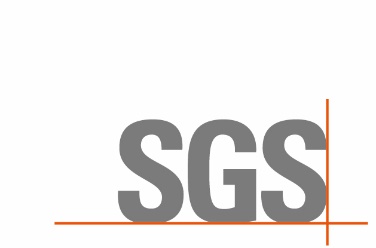 Dato/signatur: ___ __________________________________   	Når prøvemateriale og signert følgeskjema fra kunde er mottatt, gjelder dette som bestilt analysetjeneste.Prøvene innleveres til SGS laboratorier eller sendes til SGS Hamar.SGS AS avd. Hamar	SGS AS avd. Stjørdal	SGS avd. Porsgrunn	SGS avd. Rørvik
Bekkeliveien 2		Vinnavegen 38		Dokkvegen 10		Fjordgata 8
2315 HAMAR		7512 STJØRDAL		3920 Porsgrunn		8900 Rørvik
Felles sentralbord: 4000 7001* må fyllese ut* må fyllese ut* må fyllese ut* må fyllese ut* Kundenavn:Prislistekode:* Adresse:Fakturaadresse:* Postnr: Prosjektnavn/kode* E-post: Kontaktperson:* E-post faktura*TelefonAnkomstdagAnkomsttidTemp. ved  ankomstSignaturStrekkode eller prøvenummerProduktnavnDatoAnalyse(r)#(klistre den lille delen
fra etiketten)(tekst som kommer
fram på rapport)12345